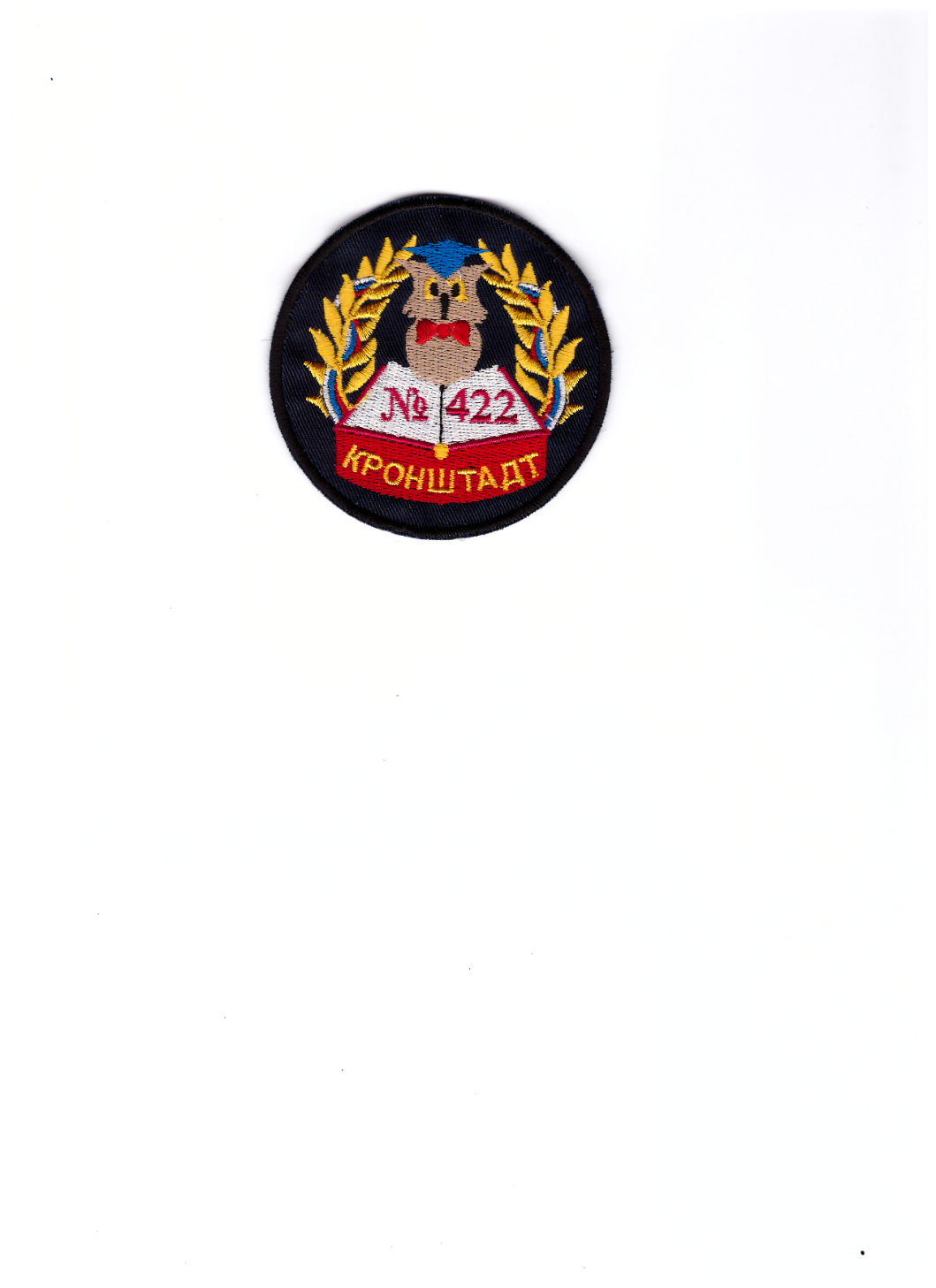 АдресСанкт-Петербург, Кронштадт, ул. Аммермана, д.27Телефон+7 (812) 642-11-55Факс+7 (812) 642-22-44Сайтwww.redraft.ruКонтактное лицоОльга АлександровнаЧасы работы9.00-18.00АдресСанкт-Петербург, пр. Обуховской Обороны, д. 116, ТЦ»Нева»Телефон+7 (812) 449-49-09, 305-39-20, 985-56-89Сайт www.sh-poraspb.ru , sh-pora.ruЧасы работы11.00-18.30